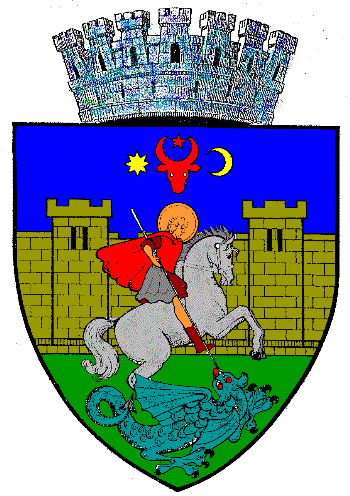 MUNICIPIUL SUCEAVAB-dul 1 Mai nr. 5A, cod: 720224www.primariasv.ro, primsv@primariasv.roTel: 0230-212696, Fax: 0230-520593                         PROIECT DE HOTĂRÂREprivind aprobarea Acordului de Parteneriat aferent proiectului ,,Regiunea Nord-Est – Axa strategică 1: Iaşi - Suceava", care va fi promovat, în asociere, de UAT Judeţul Suceava  şi UAT Judeţul Iaşi, în cadrul Programului Operaţional Regional 2014-2020, Axa prioritară 6 „Îmbunătăţirea infrastructurii rutiere de importanţă regională şi locală”, Prioritatea de investiţii 6.1 ”Stimularea mobilităţii regionale prin conectarea nodurilor secundare şi terţiare la infrastructura TEN-T, inclusiv a nodurilor multimodale”Consiliul Local al Municipiului Suceava,Având în vedere Expunerea de motive nr.          din            , Raportul Serviciului Integrare europeană şi strategii de dezvoltare nr.         din             ,În conformitate cu:prevederile Ghidului Solicitantului din cadrul Programului Operaţional Regional 2014-2020, Axa prioritară 6 „Îmbunătăţirea infrastructurii rutiere de importanţă regională şi locală”, Prioritatea de investiţii 6.1 ”Stimularea mobilităţii regionale prin conectarea nodurilor secundare şi terţiare la infrastructura TEN-T, inclusiv a nodurilor multimodale”;procedurile de accesare a fondurilor din Programul Operaţional Regional 2014-2020;prevederile Legii 273 din 2006 privind finanţele publice locale.În temeiul art. 36 alin. (2) lit.”e” , alin. (7 ) lit. “a” , art.45 alin. ( 2) lit.”f” , art. 47 si art. 49 din Legea administraţiei publice locale nr. 215/2001, republicată, cu modificările şi completările ulterioare,HOTĂRĂŞTE:Art.1. Se aprobă, participarea Municipiului Suceava, în calitate de Partener, la implementarea proiectului ,,Regiunea Nord-Est – Axa strategică 1: Iaşi - Suceava" care urmează să fie promovat la finanţare nerambursabilă în cadrul Programului Operaţional Regional 2014-2020, Axa prioritară 6 „Îmbunătăţirea infrastructurii rutiere de importanţă regională şi locală”, Prioritatea de investiţii 6.1 ”Stimularea mobilităţii regionale prin conectarea nodurilor secundare şi terţiare la infrastructura TEN-T, inclusiv a nodurilor multimodale”,  alături de Consiliile Judeţene Suceava şi Iaşi şi de localităţile din cele două judeţe, prin care trece drumul care face obiectul prezentului proiect, conform Acordului de Parteneriat, anexă care face parte integrată din prezenta hotărâre.Art.2. Se împuterniceşte domnul ION LUNGU, Primar al Municipiului Suceava să semneze Acordul de Parteneriat, aferent proiectului ,,Regiunea Nord-Est – Axa strategică 1: Iaşi - Suceava".Art.3. Primarul Municipiului Suceava, prin aparatul de specialitate, va duce la îndeplinire prevederile prezentei hotărâri. INIŢIATORI                                                             AVIZAT PENTRU LEGALITATE    PRIMAR                                                                        SECRETAR MUNICIPIU                                                                                             Ec. ION LUNGU                                                                     Jr. IOAN CIUTAC                     VICEPRIMAR Ing. LUCIAN HARŞOVSCHI                 ROMANIA        JUDEŢUL SUCEAVA     MUNICIPIUL  SUCEAVA                  PRIMAREXPUNERE        DE         MOTIVENr............... din...................privind aprobarea Acordului de Parteneriat aferent proiectului ,,Regiunea Nord-Est – Axa strategică 1: Iaşi - Suceava", care va fi promovat, în asociere, de UAT Judeţul Suceava  şi UAT Judeţul Iaşi, în cadrul Programului Operaţional Regional 2014-2020, Axa prioritară 6 „Îmbunătăţirea infrastructurii rutiere de importanţă regională şi locală”, Prioritatea de investiţii 6.1 ”Stimularea mobilităţii regionale prin conectarea nodurilor secundare şi terţiare la infrastructura TEN-T, inclusiv a nodurilor multimodale”Având în vedere acordul de asociere între UAT Judeţul Suceava şi UAT Judeţul Iaşi în vederea realizării proiectului ,,Regiunea Nord-Est – Axa strategică 1: Iaşi - Suceava", proiect finanţat din Programul Operaţional Regional 2014-2020, Axa prioritară 6 „Îmbunătăţirea infrastructurii rutiere de importanţă regională şi locală”, Prioritatea de investiţii 6.1 ”Stimularea mobilităţii regionale prin conectarea nodurilor secundare şi terţiare la infrastructura TEN-T, inclusiv a nodurilor multimodale” şi care vizează dezvoltarea infrastructurii rutiere care asigură conectivitatea directă sau indirectă cu reţeaua TEN-T a 20 de unităţi administrativ teritoriale - comune, oraşe, municipii pe care axa le tranzitează este necesară adoptarea unei Hotărâri de Consiliu Local al Municipiului Suceava, prin care să se aprobe participarea Municipiului Suceava, în calitate de Partener.Proiectul sus-menţionat a fost prioritizat în cadrul Planului de Dezvoltare Regională Nord–Est 2014-2020 şi aprobat de către Consiliul pentru Dezvoltare Regională prin Hotărârea nr.3 din 25.02.2016 fiind desemnat ca Axă rutieră prioritară 1.Ghidul solicitantului stabileşte obligativitatea asigurării continuităţii în integralitatea sa la momentul depunerii cererii de finanţare, precum şi a funcţionalităţii întregului traseu rutier şi a uniformităţii caracteristicilor geometrice şi a standardului de calitate, începând de la momentul terminării lucrărilor şi pe toată perioada de durabilitate a proiectului, respectiv 5 ani după efectuarea plăţii finale către beneficiarul finanţării nerambursabile - aşa cum este aceasta definită prin art.71 din Regulamentul Parlamentului European şi al Consiliului 1303/2013. În caz contrar, asocierea UAT Judeţul Iaşi şi UAT Judeţul Suceava nu îşi va putea îndeplini obligaţiile asumate prin indicatorii proiectului, aceasta ducând la pierderea în totalitate a finanţării nerambursabile.  Axa rutieră strategică 1 include străzi care se găsesc pe teritoriul intravilan al Municipiului Suceava care sunt administrate de către Municipiul Suceava reprezentată prin Consiliul Local Suceava, respectiv următoarele tronsoane de drum:  DJ 209 C km 0+ 000 – 0+ 870, aflat în administrarea Municipiului Suceava;drumul E85 - pe porţiunea care traversează Municipiul Suceava şi are categoria de stradă, începând din  DJ 209 C km 0+ 000 – respectiv Bulevardul 1 Decembrie 1918, Bulevardul 1 Mai, strada Ştefan cel Mare, strada Ana Ipătescu şi până la intersecţia cu  DJ 208 A la km 0+ 000;  DJ 208 A km 0+ 000 – km 1+ 564, aflat în administrarea Municipiului Suceava.În acest context, conform HCL nr. 283 din 29 septembrie 2016 a fost aprobată susţinerea proiectului ,,Regiunea Nord-Est – Axa strategică 1: Iaşi - Suceava", care va fi promovat, în asociere, de UAT Judeţul Suceava  şi UAT Judeţul Iaşi, în cadrul Programului Operaţional Regional 2014-2020, Axa prioritară 6 „Îmbunătăţirea infrastructurii rutiere de importanţă regională şi locală”, Prioritatea de investiţii 6.1 ”Stimularea mobilităţii regionale prin conectarea nodurilor secundare şi terţiare la infrastructura TEN-T, inclusiv a nodurilor multimodale”.În condiţiile în care acordarea finanţării este condiţionată de realizarea unui parteneriat între toţi factorii care, pe parcursul implementării, pot contribui la realizarea activităţilor în mod corespunzător, în vederea respectării tuturor prevederilor legale şi tehnice în vigoare şi obligaţiile care decurg din calitatea de partener se referă la întreprinderea măsurilor ce se impun cu prilejul efectuării lucrărilor de modernizare a drumului judeţean în interiorul municipiului, dar şi pe întreaga perioadă de durabilitate a contractului de finanţare, astfel încât lucrările să se deruleze în condiţii optime, atunci implicarea Municipiului Suceava este oportună şi necesară pentru dezvoltarea durabilă şi echilibrată a oraşului.Implementarea acestui proiect va genera un impact pozitiv şi la nivelul traficului din municipiul Suceava prin descongestionarea şi fluidizarea acestuia.În condiţiile menţionate anterior, propunem aprobarea proiectului de hotărâre în forma prezentată alăturat.                                                                  INIŢIATORI PRIMAR ION LUNGU VICEPRIMAR LUCIAN HARŞOVSCHI                                                                                                                 PRIMĂRIA MUNICIPIULUI SUCEAVASERVICIUL INTEGRARE EUROPEANA ŞI STRATEGII DE DEZVOLTARE																				Nr.                   din APROB,PRIMARION  LUNGUVICEPRIMARLUCIAN HARŞOVSCHIRAPORTprivind aprobarea Acordului de Parteneriat aferent proiectului ,,Regiunea Nord-Est – Axa strategică 1: Iaşi - Suceava", care va fi promovat, în asociere, de UAT Judeţul Suceava  şi UAT Judeţul Iaşi, în cadrul Programului Operaţional Regional 2014-2020, Axa prioritară 6 „Îmbunătăţirea infrastructurii rutiere de importanţă regională şi locală”, Prioritatea de investiţii 6.1 ”Stimularea mobilităţii regionale prin conectarea nodurilor secundare şi terţiare la infrastructura TEN-T, inclusiv a nodurilor multimodale”Serviciul de integrare europeană şi strategii de dezvoltare are atribuţii legate de menţinerea şi dezvoltarea relaţiilor instituţiei cu alte instituţii publice, O.N.G.-uri, alte organizaţii ale societăţii civile din ţară şi din străinătate, realizarea de proiecte prin parteneriate locale şi internaţionale, precum şi accesarea surselor de finanţare puse la dispoziţie de Uniunea Europeană sau de alte instituţii financiare internaţionale.Dezvoltarea infrastructurii rutiere reprezintă unul dintre obiectivele strategice asumate de Primăria Municipiului Suceava. Prin utilizarea instrumentelor financiare puse la dispoziţie de Uniunea Europeană acest obiectiv strategic poate fi atins.Având în vedere acordul de asociere între UAT Judeţul Suceava şi UAT Judeţul Iaşi pentru realizarea proiectului ,,Regiunea Nord-Est – Axa strategică 1: Iaşi - Suceava", proiect ce va fi depus pentru a fi finanţat din Programul Operaţional Regional 2014-2020, Axa prioritară 6 „Îmbunătăţirea infrastructurii rutiere de importanţă regională şi locală”, Prioritatea de investiţii 6.1 ”Stimularea mobilităţii regionale prin conectarea nodurilor secundare şi terţiare la infrastructura TEN-T, inclusiv a nodurilor multimodale”, infrastructura rutieră ce asigură conectivitatea directă sau indirectă cu reţeaua TEN-T a 20 de unităţi administrativ teritoriale - comune, oraşe, municipii pe care axa le tranzitează va fi modernizată. Proiectul sus-menţionat a fost prioritizat în cadrul Planului de Dezvoltare Regională Nord–Est 2014-2020 şi aprobat de către Consiliul pentru Dezvoltare Regională prin Hotărârea nr.3 din 25.02.2016 fiind desemnat ca Axă rutieră prioritară 1.Ghidul solicitantului stabileşte obligativitatea asigurării continuităţii în integralitatea sa la momentul depunerii cererii de finanţare, precum şi a funcţionalităţii întregului traseu rutier şi a uniformităţii caracteristicilor geometrice şi a standardului de calitate, începând de la momentul terminării lucrărilor şi pe toată perioada de durabilitate a proiectului, respectiv 5 ani după efectuarea plăţii finale către beneficiarul finanţării nerambursabile - aşa cum este aceasta definită prin art.71 din Regulamentul Parlamentului European şi al Consiliului 1303/2013. În caz contrar, asocierea UAT Judeţul Iaşi şi UAT Judeţul Suceava nu îşi va putea îndeplini obligaţiile asumate prin indicatorii proiectului, aceasta ducând la pierderea în totalitate a finanţării nerambursabile.  Axa rutieră strategică 1 include străzi care se găsesc pe teritoriul intravilan al Municipiului Suceava care sunt administrate de către Municipiul Suceava reprezentată prin Consiliul Local Suceava, respectiv următoarele tronsoane de drum:  DJ 209 C km 0+ 000 – 0+ 870, aflat în administrarea Municipiului Suceava;drumul E85 - pe porţiunea care traversează Municipiul Suceava şi are categoria de stradă, începând din  DJ 209 C km 0+ 000 – respectiv Bulevardul 1 Decembrie 1918, Bulevardul 1 Mai, strada Ştefan cel Mare, strada Ana Ipătescu şi până la intersecţia cu  DJ 208 A la km 0+ 000;  DJ 208 A km 0+ 000 – km 1+ 564, aflat în administrarea Municipiului Suceava.În acest context, conform HCL nr. 283 din 29 septembrie 2016 a fost aprobată susţinerea proiectului ,,Regiunea Nord-Est – Axa strategică 1: Iaşi - Suceava", care va fi promovat, în asociere, de UAT Judeţul Suceava  şi UAT Judeţul Iaşi, în cadrul Programului Operaţional Regional 2014-2020, Axa prioritară 6 „Îmbunătăţirea infrastructurii rutiere de importanţă regională şi locală”, Prioritatea de investiţii 6.1 ”Stimularea mobilităţii regionale prin conectarea nodurilor secundare şi terţiare la infrastructura TEN-T, inclusiv a nodurilor multimodale”.În condiţiile în care acordarea finanţării este condiţionată de realizarea unui parteneriat între toţi factorii care, pe parcursul implementării, pot contribui la realizarea activităţilor în mod corespunzător, în vederea respectării tuturor prevederilor legale şi tehnice în vigoare şi obligaţiile care decurg din calitatea de partener se referă la întreprinderea măsurilor ce se impun cu prilejul efectuării lucrărilor de modernizare a drumului judeţean în interiorul municipiului, dar şi pe întreaga perioadă de durabilitate a contractului de finanţare, astfel încât lucrările să se deruleze în condiţii optime, atunci implicarea Municipiului Suceava este oportună şi necesară pentru dezvoltarea durabilă şi echilibrată a oraşului.Astfel, este necesară adoptarea unei Hotărâri de Consiliu Local al Municipiului Suceava prin care să se aprobe Acordul de parteneriat în forma propusă de către UAT Judeţul Suceava.Implementarea proiectului va genera un impact pozitiv şi la nivelul traficului din municipiul Suceava prin descongestionarea şi fluidizarea acestuia.Având în vedere cele mai sus menţionate consider ca fiind oportună aprobarea proiectului de hotărâre în forma prezentată alăturat. Şef ServiciuDan DuraACORD DE PARTENERIAT nr. _______/__________pentru realizarea proiectului ”REGIUNEA NORD–EST - AXA RUTIERĂ STRATEGICĂ 1: IAŞI - SUCEAVA”PărţileJUDEŢUL SUCEAVA, prin Consiliul Judeţean SUCEAVA, cu sediul în municipiul Suceava, judeţul Suceava, Str. Ştefan cel Mare, nr. 36, cod poştal 720026, codul fiscal 4244512, având calitatea de Partener, reprezentat prin Gheorghe FLUTUR, Preşedinte,MUNICIPIUL SUCEAVA, prin Consiliul Local Suceava, cu sediul în municipiul Suceava, judeţul Suceava, Bulevardul 1 Mai, nr.5A, cod poştal 720224, cod fiscal 4244796, având calitatea de Partener, reprezentat prin Ion LUNGU, Primarau convenit următoarele:ObiectulObiectul acestui parteneriat este de a stabili drepturile şi obligaţiile părţilor, precum şi responsabilităţile ce le revin în implementarea activităţilor aferente proiectului: ”REGIUNEA NORD–EST - AXA RUTIERĂ STRATEGICĂ 1: IAŞI - SUCEAVA”, care este depus în cadrul Programului Operaţional Regional 2014-2020, Axa prioritară 6 - Îmbunătăţirea infrastructurii rutiere de importanţă regională şi  locală, Prioritatea de investiţie 6.1 - Stimularea mobilităţii regionale prin conectarea nodurilor secundare şi terţiare la infrastructura TEN-T, inclusiv a nodurilor multimodale, apel de proiecte POR/2016/6/6.1/1,  precum şi pe durata de valabilitate a contractului de finanţare. Prezentul acord se constituie anexa la cererea de finanţare.Roluri şi responsabilităţi în implementarea proiectuluiRolurile şi responsabilităţile sunt descrise în tabelul de mai jos şi corespund prevederilor din Cererea de finanţare:Perioada de valabilitate a acorduluiPerioada de valabilitate a acordului este cuprinsă între data semnării prezentului Acord şi data închiderii oficiale a POR 2014-2020 sau perioada de durabilitate, oricare dintre acestea intervine ultima. Drepturile şi obligaţiile Partenerului Judeţul Suceava Drepturile Partenerului Judeţul SuceavaPartenerul Judeţul Suceava are dreptul să solicite partenerului Municipiul Suceava furnizarea oricăror informaţii şi documente legate de proiect.Obligaţiile Partenerului Judeţul SuceavaPartenerul Judeţul Suceava va consulta partenerii cu regularitate şi îi va informa despre progresul în implementarea proiectului.Propunerile pentru modificări importante ale proiectului (e.g. activităţi, parteneri etc.), trebuie să fie convenite cu partenerul înaintea solicitării aprobării de către Autoritatea de management / Organismul intermediar POR, dacă este cazul. Drepturile şi obligaţiile Partenerului Municipiul SuceavaDrepturile Partenerului Municipiul SuceavaPartenerul Municipiul Suceava are dreptul să fie informat despre progresul în implementarea proiectului.Partenerul Municipiul Suceava are dreptul să fie consultat de către Partenerul Judeţul Suceava, în privinţa propunerilor pentru modificări importante ale proiectului (e.g. activităţi, parteneri etc.), înaintea solicitării aprobării de către AM / OI POR, dacă este cazul.Obligaţiile Partenerului Municipiul SuceavaPartenerul Municipiul Suceava este obligat să furnizeze orice informaţii de natură tehnică sau financiară legate de proiect, solicitate de către Autoritatea de Management, Organismul Intermediar, Autoritatea de Plată/Certificare, Autoritatea de Audit, Comisia Europeană sau orice alt organism abilitat să verifice sau să realizeze auditul asupra modului de implementare a proiectelor cofinanţate din instrumente structurale. Partenerul Municipiul Suceava este obligat să furnizeze Partenerului Judeţul Suceava orice informaţii sau documente privind implementarea proiectului.În cazul unui prejudiciu, Partenerul Municipiul Suceava din vina căruia a fost cauzat prejudiciul răspunde solidar cu Partenerul Judeţul Suceava.    ProprietateaPărţile au obligaţia să menţină proprietatea imobilului modernizat/ extins şi natura activităţii pentru care s-a acordat finanţare, pe o perioadă de cel puţin 5 ani de la efectuarea plăţii finale/ dare în exploatare şi să asigure exploatarea şi întreţinerea în această perioadă.Înainte de sfârşitul proiectului, părţile/partenerii vor conveni asupra modului de acordare a dreptului de utilizare a echipamentelor, bunurilor etc. achiziţionate prin proiect. Copii ale titlurilor de transfer vor fi ataşate raportului final.Părţile au obligaţia de a asigura funcţionarea tuturor bunurilor, echipamentelor achiziţionate din finanţarea nerambursabilă, la locul de desfăşurare a proiectului şi exclusiv în scopul pentru care au fost achiziţionate.Părţile au obligaţia  să folosească conform scopului destinat şi să nu vândă sau să înstrăineze, sub orice formă  obiectele / bunurile, fie ele mobile sau imobile finanţate prin POR 2014-2020, pe o perioadă de 5 ani de la de la efectuarea plăţii finale. De asemenea, părţile au obligaţia respectării prevederilor contractului de finanţare cu privire la ipotecarea bunurilor în scopul realizării proiectului.Dispoziţii finaleCompletările şi modificările aduse prezentului Acord sunt valabile şi opozabile numai dacă sunt făcute în scris, prin act adiţional semnat de toate părţile.Toate posibilele dispute rezultate din prezentul acord sau în legătură cu el, pe care părţile nu le pot soluţiona pe cale amiabilă, vor fi soluţionate de instanţele competente.Părţile sunt de acord că prezentul acord este guvernat de legea română.Întocmit şi încheiat într-un număr de  4 exemplare, în limba română, câte unul pentru fiecare parte, un original pentru Judeţul Iaşi (lider de proiect) şi un original pentru cererea de finanţare.Semnături  Secretar al Judeţului Suceava,Petru TANASĂVizat control financiar-preventiv,Robu Carpăn – Nuţu Serviciul Monitorizare Bugete Proiecte, Şef Serviciu, Rodica FLORIŞTEANServiciul Buget - Contabilitate,p. Şef Serviciu,Lăcrămioara SUHANServiciul Proiecte din Fonduri Externe,Şef Serviciu,Robert GRECEANUServiciul Avizare Legalitate şi Secretariat,p. Şef Serviciu,Florentina MAIEREANOrganizaţia	Roluri şi responsabilităţiPartener JUDEŢUL SUCEAVAParticipă la elaborarea şi implementarea activităţilor aferente proiectului: ”REGIUNEA NORD–EST - AXA RUTIERĂ STRATEGICĂ 1: IAŞI - SUCEAVA” conform formularului cererii de finanţarePartener MUNICIPIUL SUCEAVA- Sprijină realizarea proiectului ”REGIUNEA NORD – EST - AXA RUTIERĂ STRATEGICĂ 1: IAŞI - SUCEAVA”, modernizarea drumurilor judeţene până la limitele administrative intravilane ale municipiului, prin asigurarea continuităţii pentru străzile din Municipiul Suceava ce sunt incluse în axa rutieră strategică 1, aceasta fiind în interesul locuitorilor municipiului;- Îşi asumă obligaţia asigurării funcţionalităţii în integralitatea lor a străzilor din municipiu care se află pe traseul axei rutiere strategice 1 şi pe care nu se intervine prin proiect, la parametrii corespunzători unei stări tehnice bune, pentru a asigura  continuitatea Axei rutiere strategice 1: Iaşi – Suceava, precum şi conectarea la reţeaua TEN-T a localităţilor tranzitate de aceasta, începând de la momentul recepţiei lucrărilor ce vor fi executate şi până la încheierea perioadei de durabilitate a investiţiei, aşa cum este aceasta definită prin art.71 din Regulamentul Parlamentului European şi al Consiliului 1303/2013, respectiv 5 ani după efectuarea plăţii finale către beneficiarul finanţării nerambursabile.- Asigură uniformitatea parametrilor tehnici ai străzilor din municipiu, care se află pe traseul axei rutiere strategice 1 şi pe care nu se intervine prin proiect, cu drumurile judeţene reabilitate / modernizate prin proiect, pe toată perioada începând de la momentul recepţiei la terminarea lucrărilor ce vor fi executate prin proiect şi până la încheierea perioadei de durabilitate a investiţiei.Partener JUDEŢUL SUCEAVA, prin Consiliul Judeţean Suceava Numele, prenumele şi funcţia reprezentantului legal al organizaţiei/instituţieiGheorghe FLUTUR, PreşedinteSemnăturaData şi locul semnăriiPartener MUNICIPIUL SUCEAVA, prin Consiliul Local SuceavaNumele, prenumele şi funcţia reprezentantului legal al organizaţiei/instituţieiIon LUNGU, PrimarSemnăturaData şi locul semnării